Is this an online program?  Yes  No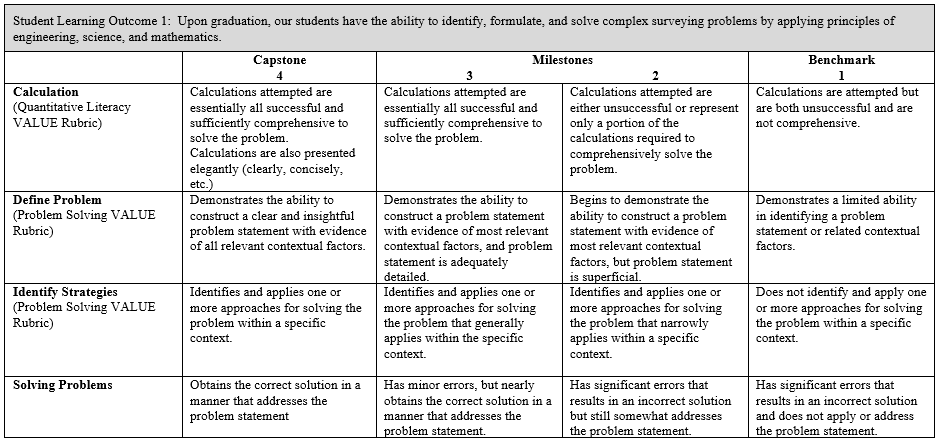 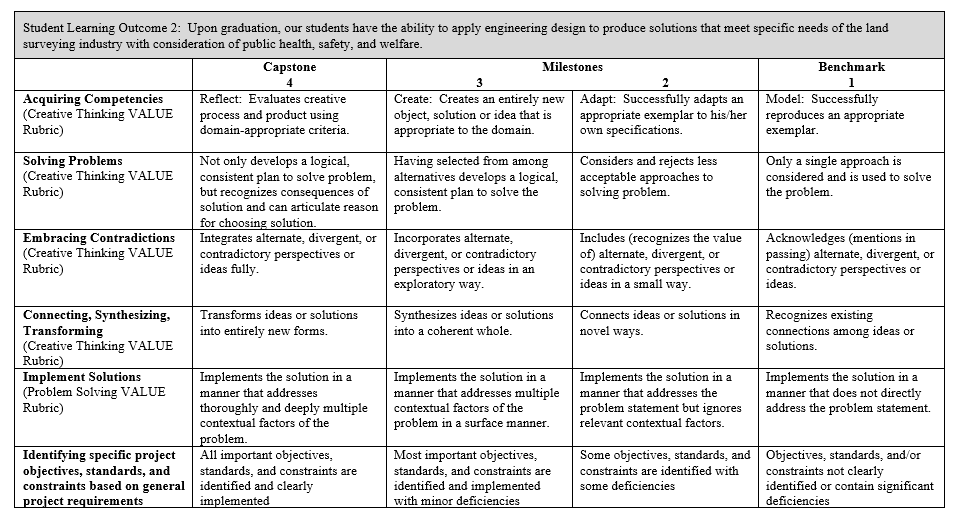 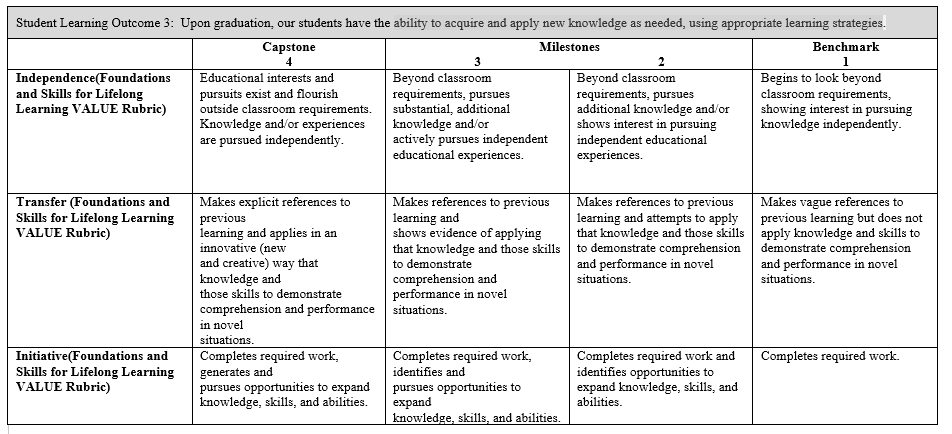 Surveying Certificate Curriculum MapAssurance of Student Learning Report2020-2021Assurance of Student Learning Report2020-2021Ogden College of Science and EngineeringSchool of Engineering and Applied SciencesLand Surveying Certificate, 1700Land Surveying Certificate, 1700Jason C. Wilson, MS, PEJason C. Wilson, MS, PEUse this page to list learning outcomes, measurements, and summarize results for your program.  Detailed information must be completed in the subsequent pages.Use this page to list learning outcomes, measurements, and summarize results for your program.  Detailed information must be completed in the subsequent pages.Use this page to list learning outcomes, measurements, and summarize results for your program.  Detailed information must be completed in the subsequent pages.Use this page to list learning outcomes, measurements, and summarize results for your program.  Detailed information must be completed in the subsequent pages.Student Learning Outcome 1:Ability to identify, formulate, and solve complex surveying problems by applying principles of engineering, science, and mathematics.  Student Learning Outcome 1:Ability to identify, formulate, and solve complex surveying problems by applying principles of engineering, science, and mathematics.  Student Learning Outcome 1:Ability to identify, formulate, and solve complex surveying problems by applying principles of engineering, science, and mathematics.  Student Learning Outcome 1:Ability to identify, formulate, and solve complex surveying problems by applying principles of engineering, science, and mathematics.  Instrument 1Apply Rubric to Lab & Project Reports from selected coursesApply Rubric to Lab & Project Reports from selected coursesApply Rubric to Lab & Project Reports from selected coursesBased on your results, check whether the program met the goal Student Learning Outcome 1.Based on your results, check whether the program met the goal Student Learning Outcome 1. Met Not MetStudent Learning Outcome 2:Ability to apply engineering design to produce solutions that meet the specific needs of the surveying industry with consideration of public health, safety, and welfare.  Student Learning Outcome 2:Ability to apply engineering design to produce solutions that meet the specific needs of the surveying industry with consideration of public health, safety, and welfare.  Student Learning Outcome 2:Ability to apply engineering design to produce solutions that meet the specific needs of the surveying industry with consideration of public health, safety, and welfare.  Student Learning Outcome 2:Ability to apply engineering design to produce solutions that meet the specific needs of the surveying industry with consideration of public health, safety, and welfare.  Instrument 1Apply Rubric to Lab & Project Reports from selected coursesApply Rubric to Lab & Project Reports from selected coursesApply Rubric to Lab & Project Reports from selected coursesBased on your results, check whether the program met the goal Student Learning Outcome 2.Based on your results, check whether the program met the goal Student Learning Outcome 2. Met Not MetStudent Learning Outcome 3:Ability to acquire and apply new knowledge as needed, using appropriate learning strategies.Student Learning Outcome 3:Ability to acquire and apply new knowledge as needed, using appropriate learning strategies.Student Learning Outcome 3:Ability to acquire and apply new knowledge as needed, using appropriate learning strategies.Student Learning Outcome 3:Ability to acquire and apply new knowledge as needed, using appropriate learning strategies.Instrument 1Apply Rubric to Lab & Project Reports from selected coursesApply Rubric to Lab & Project Reports from selected coursesApply Rubric to Lab & Project Reports from selected coursesBased on your results, check whether the program met the goal Student Learning Outcome 3.Based on your results, check whether the program met the goal Student Learning Outcome 3. Met Not MetProgram Summary (Briefly summarize the action and follow up items from your detailed responses on subsequent pages.)  Program Summary (Briefly summarize the action and follow up items from your detailed responses on subsequent pages.)  Program Summary (Briefly summarize the action and follow up items from your detailed responses on subsequent pages.)  Program Summary (Briefly summarize the action and follow up items from your detailed responses on subsequent pages.)  The assessment of student performance under Student Learning Outcomes 1, 2 and 3 is acceptable according to rubric-based evaluation of student work.  In addition, graduates are completing relevant courses with good grades, and student positive perception of skills learned.  Program assessment indicates the curriculum for Land Surveying Certificate prepares graduates with the abilities and skills needed to be successful practicing land surveyors.  The WKU Land Surveying Certificate Program will continue to prepare graduates with the same Student Learning Outcome activities and measures of all accrediting bodies.The assessment of student performance under Student Learning Outcomes 1, 2 and 3 is acceptable according to rubric-based evaluation of student work.  In addition, graduates are completing relevant courses with good grades, and student positive perception of skills learned.  Program assessment indicates the curriculum for Land Surveying Certificate prepares graduates with the abilities and skills needed to be successful practicing land surveyors.  The WKU Land Surveying Certificate Program will continue to prepare graduates with the same Student Learning Outcome activities and measures of all accrediting bodies.The assessment of student performance under Student Learning Outcomes 1, 2 and 3 is acceptable according to rubric-based evaluation of student work.  In addition, graduates are completing relevant courses with good grades, and student positive perception of skills learned.  Program assessment indicates the curriculum for Land Surveying Certificate prepares graduates with the abilities and skills needed to be successful practicing land surveyors.  The WKU Land Surveying Certificate Program will continue to prepare graduates with the same Student Learning Outcome activities and measures of all accrediting bodies.The assessment of student performance under Student Learning Outcomes 1, 2 and 3 is acceptable according to rubric-based evaluation of student work.  In addition, graduates are completing relevant courses with good grades, and student positive perception of skills learned.  Program assessment indicates the curriculum for Land Surveying Certificate prepares graduates with the abilities and skills needed to be successful practicing land surveyors.  The WKU Land Surveying Certificate Program will continue to prepare graduates with the same Student Learning Outcome activities and measures of all accrediting bodies.Student Learning Outcome 1Student Learning Outcome 1Student Learning Outcome 1Student Learning Outcome 1Student Learning Outcome 1Student Learning Outcome 1Student Learning Outcome Ability to identify, formulate, and solve complex surveying problems by applying principles of engineering, science, and mathematics.Ability to identify, formulate, and solve complex surveying problems by applying principles of engineering, science, and mathematics.Ability to identify, formulate, and solve complex surveying problems by applying principles of engineering, science, and mathematics.Ability to identify, formulate, and solve complex surveying problems by applying principles of engineering, science, and mathematics.Ability to identify, formulate, and solve complex surveying problems by applying principles of engineering, science, and mathematics.Measurement Instrument 1 A scoring rubric (attached) specifically structured to directly assess the attributes stated in the outcome is applied to final assessment in CE 380/381 (Boundary Surveying & Lab), which capture key aspects of surveying students’ study.  The rubric assesses 4 main attributes of problem solving.  The selected courses have, at a minimum, CE 160/161 (Principles of Surveying) and AMS 163 (Architectural Drafting) as pre-requisites and utilize those specific skills in the solution of surveying problems.   The CE surveying courses are usually taken in the junior or senior year and students have by then developed strong analytical skills and have experience applying math and science concepts in earlier design course projects and in earlier engineering science courses. A scoring rubric (attached) specifically structured to directly assess the attributes stated in the outcome is applied to final assessment in CE 380/381 (Boundary Surveying & Lab), which capture key aspects of surveying students’ study.  The rubric assesses 4 main attributes of problem solving.  The selected courses have, at a minimum, CE 160/161 (Principles of Surveying) and AMS 163 (Architectural Drafting) as pre-requisites and utilize those specific skills in the solution of surveying problems.   The CE surveying courses are usually taken in the junior or senior year and students have by then developed strong analytical skills and have experience applying math and science concepts in earlier design course projects and in earlier engineering science courses. A scoring rubric (attached) specifically structured to directly assess the attributes stated in the outcome is applied to final assessment in CE 380/381 (Boundary Surveying & Lab), which capture key aspects of surveying students’ study.  The rubric assesses 4 main attributes of problem solving.  The selected courses have, at a minimum, CE 160/161 (Principles of Surveying) and AMS 163 (Architectural Drafting) as pre-requisites and utilize those specific skills in the solution of surveying problems.   The CE surveying courses are usually taken in the junior or senior year and students have by then developed strong analytical skills and have experience applying math and science concepts in earlier design course projects and in earlier engineering science courses. A scoring rubric (attached) specifically structured to directly assess the attributes stated in the outcome is applied to final assessment in CE 380/381 (Boundary Surveying & Lab), which capture key aspects of surveying students’ study.  The rubric assesses 4 main attributes of problem solving.  The selected courses have, at a minimum, CE 160/161 (Principles of Surveying) and AMS 163 (Architectural Drafting) as pre-requisites and utilize those specific skills in the solution of surveying problems.   The CE surveying courses are usually taken in the junior or senior year and students have by then developed strong analytical skills and have experience applying math and science concepts in earlier design course projects and in earlier engineering science courses. A scoring rubric (attached) specifically structured to directly assess the attributes stated in the outcome is applied to final assessment in CE 380/381 (Boundary Surveying & Lab), which capture key aspects of surveying students’ study.  The rubric assesses 4 main attributes of problem solving.  The selected courses have, at a minimum, CE 160/161 (Principles of Surveying) and AMS 163 (Architectural Drafting) as pre-requisites and utilize those specific skills in the solution of surveying problems.   The CE surveying courses are usually taken in the junior or senior year and students have by then developed strong analytical skills and have experience applying math and science concepts in earlier design course projects and in earlier engineering science courses. Criteria for Student SuccessNumerical results from applying the rubric to student work should reach a minimum value of 3.0 on a 4.0 scale for senior level work.  Scores of sophomore/junior level work may be somewhat lower, which can be used to track student development in the curriculum.Numerical results from applying the rubric to student work should reach a minimum value of 3.0 on a 4.0 scale for senior level work.  Scores of sophomore/junior level work may be somewhat lower, which can be used to track student development in the curriculum.Numerical results from applying the rubric to student work should reach a minimum value of 3.0 on a 4.0 scale for senior level work.  Scores of sophomore/junior level work may be somewhat lower, which can be used to track student development in the curriculum.Numerical results from applying the rubric to student work should reach a minimum value of 3.0 on a 4.0 scale for senior level work.  Scores of sophomore/junior level work may be somewhat lower, which can be used to track student development in the curriculum.Numerical results from applying the rubric to student work should reach a minimum value of 3.0 on a 4.0 scale for senior level work.  Scores of sophomore/junior level work may be somewhat lower, which can be used to track student development in the curriculum.Program Success Target for this MeasurementProgram Success Target for this MeasurementCohort Average of 3.0 on a 4.0 scale   Percent of Program Achieving TargetCohort Average of 3.2Cohort Average of 3.2Methods The final assessment from each student in the course is reviewed separately from course grading.  Select questions are identified and the outcome rubric applied to assess achievement.  Values from each student are recorded, and a class average is determined.  The final assessment from each student in the course is reviewed separately from course grading.  Select questions are identified and the outcome rubric applied to assess achievement.  Values from each student are recorded, and a class average is determined.  The final assessment from each student in the course is reviewed separately from course grading.  Select questions are identified and the outcome rubric applied to assess achievement.  Values from each student are recorded, and a class average is determined.  The final assessment from each student in the course is reviewed separately from course grading.  Select questions are identified and the outcome rubric applied to assess achievement.  Values from each student are recorded, and a class average is determined.  The final assessment from each student in the course is reviewed separately from course grading.  Select questions are identified and the outcome rubric applied to assess achievement.  Values from each student are recorded, and a class average is determined.  Based on your results, highlight whether the program met the goal Student Learning Outcome 1.Based on your results, highlight whether the program met the goal Student Learning Outcome 1.Based on your results, highlight whether the program met the goal Student Learning Outcome 1.Based on your results, highlight whether the program met the goal Student Learning Outcome 1. Met Not MetActions (Describe the decision-making process and actions for program improvement.  The actions should include a timeline.)Actions (Describe the decision-making process and actions for program improvement.  The actions should include a timeline.)Actions (Describe the decision-making process and actions for program improvement.  The actions should include a timeline.)Actions (Describe the decision-making process and actions for program improvement.  The actions should include a timeline.)Actions (Describe the decision-making process and actions for program improvement.  The actions should include a timeline.)Actions (Describe the decision-making process and actions for program improvement.  The actions should include a timeline.)The assessment of student performance under Outcome 1 is acceptable according to rubric-based direct evaluation of student work.  At the completion of the course and other relevant courses with satisfactory grades in the curriculum assuring that surveying certificate graduates have the ability to identify, formulate, and solve complex engineering problems by applying principles of engineering, science, and mathematics.   The WKU Land Surveying Certificate will continue to prepare graduates with the same curriculum content, and monitor this student learning outcome with these measures.  No need for programmatic adjustments has been found.The assessment of student performance under Outcome 1 is acceptable according to rubric-based direct evaluation of student work.  At the completion of the course and other relevant courses with satisfactory grades in the curriculum assuring that surveying certificate graduates have the ability to identify, formulate, and solve complex engineering problems by applying principles of engineering, science, and mathematics.   The WKU Land Surveying Certificate will continue to prepare graduates with the same curriculum content, and monitor this student learning outcome with these measures.  No need for programmatic adjustments has been found.The assessment of student performance under Outcome 1 is acceptable according to rubric-based direct evaluation of student work.  At the completion of the course and other relevant courses with satisfactory grades in the curriculum assuring that surveying certificate graduates have the ability to identify, formulate, and solve complex engineering problems by applying principles of engineering, science, and mathematics.   The WKU Land Surveying Certificate will continue to prepare graduates with the same curriculum content, and monitor this student learning outcome with these measures.  No need for programmatic adjustments has been found.The assessment of student performance under Outcome 1 is acceptable according to rubric-based direct evaluation of student work.  At the completion of the course and other relevant courses with satisfactory grades in the curriculum assuring that surveying certificate graduates have the ability to identify, formulate, and solve complex engineering problems by applying principles of engineering, science, and mathematics.   The WKU Land Surveying Certificate will continue to prepare graduates with the same curriculum content, and monitor this student learning outcome with these measures.  No need for programmatic adjustments has been found.The assessment of student performance under Outcome 1 is acceptable according to rubric-based direct evaluation of student work.  At the completion of the course and other relevant courses with satisfactory grades in the curriculum assuring that surveying certificate graduates have the ability to identify, formulate, and solve complex engineering problems by applying principles of engineering, science, and mathematics.   The WKU Land Surveying Certificate will continue to prepare graduates with the same curriculum content, and monitor this student learning outcome with these measures.  No need for programmatic adjustments has been found.The assessment of student performance under Outcome 1 is acceptable according to rubric-based direct evaluation of student work.  At the completion of the course and other relevant courses with satisfactory grades in the curriculum assuring that surveying certificate graduates have the ability to identify, formulate, and solve complex engineering problems by applying principles of engineering, science, and mathematics.   The WKU Land Surveying Certificate will continue to prepare graduates with the same curriculum content, and monitor this student learning outcome with these measures.  No need for programmatic adjustments has been found.Follow-Up (Provide your timeline for follow-up.  If follow-up has occurred, describe how the actions above have resulted in program improvement.)Follow-Up (Provide your timeline for follow-up.  If follow-up has occurred, describe how the actions above have resulted in program improvement.)Follow-Up (Provide your timeline for follow-up.  If follow-up has occurred, describe how the actions above have resulted in program improvement.)Follow-Up (Provide your timeline for follow-up.  If follow-up has occurred, describe how the actions above have resulted in program improvement.)Follow-Up (Provide your timeline for follow-up.  If follow-up has occurred, describe how the actions above have resulted in program improvement.)Follow-Up (Provide your timeline for follow-up.  If follow-up has occurred, describe how the actions above have resulted in program improvement.)None Needed  None Needed  None Needed  None Needed  None Needed  None Needed  Next Assessment Cycle Plan (Please describe your assessment plan timetable for this outcome)Next Assessment Cycle Plan (Please describe your assessment plan timetable for this outcome)Next Assessment Cycle Plan (Please describe your assessment plan timetable for this outcome)Next Assessment Cycle Plan (Please describe your assessment plan timetable for this outcome)Next Assessment Cycle Plan (Please describe your assessment plan timetable for this outcome)Next Assessment Cycle Plan (Please describe your assessment plan timetable for this outcome)The Land Surveying Certificate and Civil Engineering faculty will continue with program assessment on an annual basis.  The accrediting agency, ABET, requires continual improvement through systematic assessment of student learning outcomes.  The Land Surveying Certificate and Civil Engineering faculty will continue with program assessment on an annual basis.  The accrediting agency, ABET, requires continual improvement through systematic assessment of student learning outcomes.  The Land Surveying Certificate and Civil Engineering faculty will continue with program assessment on an annual basis.  The accrediting agency, ABET, requires continual improvement through systematic assessment of student learning outcomes.  The Land Surveying Certificate and Civil Engineering faculty will continue with program assessment on an annual basis.  The accrediting agency, ABET, requires continual improvement through systematic assessment of student learning outcomes.  The Land Surveying Certificate and Civil Engineering faculty will continue with program assessment on an annual basis.  The accrediting agency, ABET, requires continual improvement through systematic assessment of student learning outcomes.  The Land Surveying Certificate and Civil Engineering faculty will continue with program assessment on an annual basis.  The accrediting agency, ABET, requires continual improvement through systematic assessment of student learning outcomes.  Student Learning Outcome 2Student Learning Outcome 2Student Learning Outcome 2Student Learning Outcome 2Student Learning Outcome 2Student Learning Outcome 2Student Learning Outcome Ability to apply engineering design to produce solutions that meet the specific needs of the land surveying industry with consideration of public health, safety, and welfare.Ability to apply engineering design to produce solutions that meet the specific needs of the land surveying industry with consideration of public health, safety, and welfare.Ability to apply engineering design to produce solutions that meet the specific needs of the land surveying industry with consideration of public health, safety, and welfare.Ability to apply engineering design to produce solutions that meet the specific needs of the land surveying industry with consideration of public health, safety, and welfare.Ability to apply engineering design to produce solutions that meet the specific needs of the land surveying industry with consideration of public health, safety, and welfare.Measurement Instrument 1Program faculty apply a scoring rubric (attached), specifically structured to directly assess the attributes stated in the outcome, to selected student work from CE 378/379 (Route Surveying & Laboratory) This course captures the many aspects of  public health, safety, and welfare , and the use of engineering judgement that are undertaken to prepare the students to be capable land surveyors.  The rubric assesses 6 main attributes.   The selected courses have, at a minimum, CE 160/161 (Principles of Surveying) and AMS 163 (Architectural Drafting) as pre-requisites and utilize those specific skills in the solution of surveying problems. The CE surveying courses are usually taken in the junior or senior year and students have by then developed strong analytical skills and have experience applying math and science concepts in earlier design course projects and in earlier engineering science courses.Program faculty apply a scoring rubric (attached), specifically structured to directly assess the attributes stated in the outcome, to selected student work from CE 378/379 (Route Surveying & Laboratory) This course captures the many aspects of  public health, safety, and welfare , and the use of engineering judgement that are undertaken to prepare the students to be capable land surveyors.  The rubric assesses 6 main attributes.   The selected courses have, at a minimum, CE 160/161 (Principles of Surveying) and AMS 163 (Architectural Drafting) as pre-requisites and utilize those specific skills in the solution of surveying problems. The CE surveying courses are usually taken in the junior or senior year and students have by then developed strong analytical skills and have experience applying math and science concepts in earlier design course projects and in earlier engineering science courses.Program faculty apply a scoring rubric (attached), specifically structured to directly assess the attributes stated in the outcome, to selected student work from CE 378/379 (Route Surveying & Laboratory) This course captures the many aspects of  public health, safety, and welfare , and the use of engineering judgement that are undertaken to prepare the students to be capable land surveyors.  The rubric assesses 6 main attributes.   The selected courses have, at a minimum, CE 160/161 (Principles of Surveying) and AMS 163 (Architectural Drafting) as pre-requisites and utilize those specific skills in the solution of surveying problems. The CE surveying courses are usually taken in the junior or senior year and students have by then developed strong analytical skills and have experience applying math and science concepts in earlier design course projects and in earlier engineering science courses.Program faculty apply a scoring rubric (attached), specifically structured to directly assess the attributes stated in the outcome, to selected student work from CE 378/379 (Route Surveying & Laboratory) This course captures the many aspects of  public health, safety, and welfare , and the use of engineering judgement that are undertaken to prepare the students to be capable land surveyors.  The rubric assesses 6 main attributes.   The selected courses have, at a minimum, CE 160/161 (Principles of Surveying) and AMS 163 (Architectural Drafting) as pre-requisites and utilize those specific skills in the solution of surveying problems. The CE surveying courses are usually taken in the junior or senior year and students have by then developed strong analytical skills and have experience applying math and science concepts in earlier design course projects and in earlier engineering science courses.Program faculty apply a scoring rubric (attached), specifically structured to directly assess the attributes stated in the outcome, to selected student work from CE 378/379 (Route Surveying & Laboratory) This course captures the many aspects of  public health, safety, and welfare , and the use of engineering judgement that are undertaken to prepare the students to be capable land surveyors.  The rubric assesses 6 main attributes.   The selected courses have, at a minimum, CE 160/161 (Principles of Surveying) and AMS 163 (Architectural Drafting) as pre-requisites and utilize those specific skills in the solution of surveying problems. The CE surveying courses are usually taken in the junior or senior year and students have by then developed strong analytical skills and have experience applying math and science concepts in earlier design course projects and in earlier engineering science courses.Criteria for Student SuccessNumerical results from applying the rubric to student work should reach a value of 3.0 on a 4.0 scale for senior level work.  Scores of sophomore/junior level work may be somewhat lower, which can be used to track student development in the curriculum.Numerical results from applying the rubric to student work should reach a value of 3.0 on a 4.0 scale for senior level work.  Scores of sophomore/junior level work may be somewhat lower, which can be used to track student development in the curriculum.Numerical results from applying the rubric to student work should reach a value of 3.0 on a 4.0 scale for senior level work.  Scores of sophomore/junior level work may be somewhat lower, which can be used to track student development in the curriculum.Numerical results from applying the rubric to student work should reach a value of 3.0 on a 4.0 scale for senior level work.  Scores of sophomore/junior level work may be somewhat lower, which can be used to track student development in the curriculum.Numerical results from applying the rubric to student work should reach a value of 3.0 on a 4.0 scale for senior level work.  Scores of sophomore/junior level work may be somewhat lower, which can be used to track student development in the curriculum.Program Success Target for this MeasurementProgram Success Target for this MeasurementCohort Average of 3.0 out of 4.0Percent of Program Achieving TargetCohort Average 3.2 out of 4.0Cohort Average 3.2 out of 4.0Methods The final assessment from each team in the course is reviewed separately from course grading.  The outcome rubric is applied to assess achievement.  Values from each report are recorded, and a class average is determined.  This approach captures every student in the assessment year.The final assessment from each team in the course is reviewed separately from course grading.  The outcome rubric is applied to assess achievement.  Values from each report are recorded, and a class average is determined.  This approach captures every student in the assessment year.The final assessment from each team in the course is reviewed separately from course grading.  The outcome rubric is applied to assess achievement.  Values from each report are recorded, and a class average is determined.  This approach captures every student in the assessment year.The final assessment from each team in the course is reviewed separately from course grading.  The outcome rubric is applied to assess achievement.  Values from each report are recorded, and a class average is determined.  This approach captures every student in the assessment year.The final assessment from each team in the course is reviewed separately from course grading.  The outcome rubric is applied to assess achievement.  Values from each report are recorded, and a class average is determined.  This approach captures every student in the assessment year.Based on your results, circle or highlight whether the program met the goal Student Learning Outcome 2.Based on your results, circle or highlight whether the program met the goal Student Learning Outcome 2.Based on your results, circle or highlight whether the program met the goal Student Learning Outcome 2.Based on your results, circle or highlight whether the program met the goal Student Learning Outcome 2. Met Not MetActions (Describe the decision-making process and actions planned for program improvement.  The actions should include a timeline.)Actions (Describe the decision-making process and actions planned for program improvement.  The actions should include a timeline.)Actions (Describe the decision-making process and actions planned for program improvement.  The actions should include a timeline.)Actions (Describe the decision-making process and actions planned for program improvement.  The actions should include a timeline.)Actions (Describe the decision-making process and actions planned for program improvement.  The actions should include a timeline.)Actions (Describe the decision-making process and actions planned for program improvement.  The actions should include a timeline.)The assessment of student performance under Outcome 2 is acceptable according to rubric-based direct evaluation of student work.  At the completion of the course and other relevant courses with satisfactory grades in the curriculum assuring that surveying certificate graduates have the ability to identify, formulate, and solve complex engineering problems by applying principles of engineering, science, and mathematics.   The WKU Land Surveying Certificate will continue to prepare graduates with the same curriculum content, and monitor this student learning outcome with these measures.  No need for programmatic adjustments has been found.The assessment of student performance under Outcome 2 is acceptable according to rubric-based direct evaluation of student work.  At the completion of the course and other relevant courses with satisfactory grades in the curriculum assuring that surveying certificate graduates have the ability to identify, formulate, and solve complex engineering problems by applying principles of engineering, science, and mathematics.   The WKU Land Surveying Certificate will continue to prepare graduates with the same curriculum content, and monitor this student learning outcome with these measures.  No need for programmatic adjustments has been found.The assessment of student performance under Outcome 2 is acceptable according to rubric-based direct evaluation of student work.  At the completion of the course and other relevant courses with satisfactory grades in the curriculum assuring that surveying certificate graduates have the ability to identify, formulate, and solve complex engineering problems by applying principles of engineering, science, and mathematics.   The WKU Land Surveying Certificate will continue to prepare graduates with the same curriculum content, and monitor this student learning outcome with these measures.  No need for programmatic adjustments has been found.The assessment of student performance under Outcome 2 is acceptable according to rubric-based direct evaluation of student work.  At the completion of the course and other relevant courses with satisfactory grades in the curriculum assuring that surveying certificate graduates have the ability to identify, formulate, and solve complex engineering problems by applying principles of engineering, science, and mathematics.   The WKU Land Surveying Certificate will continue to prepare graduates with the same curriculum content, and monitor this student learning outcome with these measures.  No need for programmatic adjustments has been found.The assessment of student performance under Outcome 2 is acceptable according to rubric-based direct evaluation of student work.  At the completion of the course and other relevant courses with satisfactory grades in the curriculum assuring that surveying certificate graduates have the ability to identify, formulate, and solve complex engineering problems by applying principles of engineering, science, and mathematics.   The WKU Land Surveying Certificate will continue to prepare graduates with the same curriculum content, and monitor this student learning outcome with these measures.  No need for programmatic adjustments has been found.The assessment of student performance under Outcome 2 is acceptable according to rubric-based direct evaluation of student work.  At the completion of the course and other relevant courses with satisfactory grades in the curriculum assuring that surveying certificate graduates have the ability to identify, formulate, and solve complex engineering problems by applying principles of engineering, science, and mathematics.   The WKU Land Surveying Certificate will continue to prepare graduates with the same curriculum content, and monitor this student learning outcome with these measures.  No need for programmatic adjustments has been found.Follow-Up (Provide your timeline for follow-up.  If follow-up has occurred, describe how the actions above have resulted in program improvement.)Follow-Up (Provide your timeline for follow-up.  If follow-up has occurred, describe how the actions above have resulted in program improvement.)Follow-Up (Provide your timeline for follow-up.  If follow-up has occurred, describe how the actions above have resulted in program improvement.)Follow-Up (Provide your timeline for follow-up.  If follow-up has occurred, describe how the actions above have resulted in program improvement.)Follow-Up (Provide your timeline for follow-up.  If follow-up has occurred, describe how the actions above have resulted in program improvement.)Follow-Up (Provide your timeline for follow-up.  If follow-up has occurred, describe how the actions above have resulted in program improvement.)None NeededNone NeededNone NeededNone NeededNone NeededNone NeededNext Assessment Cycle Plan (Please describe your assessment plan timetable for this outcome)Next Assessment Cycle Plan (Please describe your assessment plan timetable for this outcome)Next Assessment Cycle Plan (Please describe your assessment plan timetable for this outcome)Next Assessment Cycle Plan (Please describe your assessment plan timetable for this outcome)Next Assessment Cycle Plan (Please describe your assessment plan timetable for this outcome)Next Assessment Cycle Plan (Please describe your assessment plan timetable for this outcome)The Land Surveying Certificate and Civil Engineering faculty will continue with program assessment on an annual basis.  The accrediting agency, ABET, requires continual improvement through systematic assessment of student learning outcomes.The Land Surveying Certificate and Civil Engineering faculty will continue with program assessment on an annual basis.  The accrediting agency, ABET, requires continual improvement through systematic assessment of student learning outcomes.The Land Surveying Certificate and Civil Engineering faculty will continue with program assessment on an annual basis.  The accrediting agency, ABET, requires continual improvement through systematic assessment of student learning outcomes.The Land Surveying Certificate and Civil Engineering faculty will continue with program assessment on an annual basis.  The accrediting agency, ABET, requires continual improvement through systematic assessment of student learning outcomes.The Land Surveying Certificate and Civil Engineering faculty will continue with program assessment on an annual basis.  The accrediting agency, ABET, requires continual improvement through systematic assessment of student learning outcomes.The Land Surveying Certificate and Civil Engineering faculty will continue with program assessment on an annual basis.  The accrediting agency, ABET, requires continual improvement through systematic assessment of student learning outcomes.Student Learning Outcome 3Student Learning Outcome 3Student Learning Outcome 3Student Learning Outcome 3Student Learning Outcome 3Student Learning Outcome 3Student Learning Outcome Ability to acquire and apply new knowledge as needed, using appropriate learning strategies.Ability to acquire and apply new knowledge as needed, using appropriate learning strategies.Ability to acquire and apply new knowledge as needed, using appropriate learning strategies.Ability to acquire and apply new knowledge as needed, using appropriate learning strategies.Ability to acquire and apply new knowledge as needed, using appropriate learning strategies.Measurement Instrument 1Program faculty apply scoring rubrics (attached) specifically structured to directly assess 3 major attributes supporting the outcome, to selected student work from CE 378/379 (Route Surveying & Laboratory) and CE 380/381 (Boundary Surveying & Laboratory).  These courses capture the many aspects of land surveying that prepare the students to be effective land surveyors.    The selected courses have students create artifacts which represent those specific skills.Program faculty apply scoring rubrics (attached) specifically structured to directly assess 3 major attributes supporting the outcome, to selected student work from CE 378/379 (Route Surveying & Laboratory) and CE 380/381 (Boundary Surveying & Laboratory).  These courses capture the many aspects of land surveying that prepare the students to be effective land surveyors.    The selected courses have students create artifacts which represent those specific skills.Program faculty apply scoring rubrics (attached) specifically structured to directly assess 3 major attributes supporting the outcome, to selected student work from CE 378/379 (Route Surveying & Laboratory) and CE 380/381 (Boundary Surveying & Laboratory).  These courses capture the many aspects of land surveying that prepare the students to be effective land surveyors.    The selected courses have students create artifacts which represent those specific skills.Program faculty apply scoring rubrics (attached) specifically structured to directly assess 3 major attributes supporting the outcome, to selected student work from CE 378/379 (Route Surveying & Laboratory) and CE 380/381 (Boundary Surveying & Laboratory).  These courses capture the many aspects of land surveying that prepare the students to be effective land surveyors.    The selected courses have students create artifacts which represent those specific skills.Program faculty apply scoring rubrics (attached) specifically structured to directly assess 3 major attributes supporting the outcome, to selected student work from CE 378/379 (Route Surveying & Laboratory) and CE 380/381 (Boundary Surveying & Laboratory).  These courses capture the many aspects of land surveying that prepare the students to be effective land surveyors.    The selected courses have students create artifacts which represent those specific skills.Criteria for Student SuccessNumerical results from applying the rubric to student work should reach a value of 3.0 on a 4.0 scale for senior level work.  Numerical results from applying the rubric to student work should reach a value of 3.0 on a 4.0 scale for senior level work.  Numerical results from applying the rubric to student work should reach a value of 3.0 on a 4.0 scale for senior level work.  Numerical results from applying the rubric to student work should reach a value of 3.0 on a 4.0 scale for senior level work.  Numerical results from applying the rubric to student work should reach a value of 3.0 on a 4.0 scale for senior level work.  Program Success Target for this MeasurementProgram Success Target for this MeasurementCohort Average 3.0 out of 4.0Percent of Program Achieving TargetCohort Average of 3.1 out of 4.0Cohort Average of 3.1 out of 4.0Methods The artifacts from each team in the course is reviewed separately from course grading.  The outcome rubric is applied to assess achievement.  Values from each report are recorded, and a class average is determined.  This approach captures every student in the assessment year.  The artifacts from each team in the course is reviewed separately from course grading.  The outcome rubric is applied to assess achievement.  Values from each report are recorded, and a class average is determined.  This approach captures every student in the assessment year.  The artifacts from each team in the course is reviewed separately from course grading.  The outcome rubric is applied to assess achievement.  Values from each report are recorded, and a class average is determined.  This approach captures every student in the assessment year.  The artifacts from each team in the course is reviewed separately from course grading.  The outcome rubric is applied to assess achievement.  Values from each report are recorded, and a class average is determined.  This approach captures every student in the assessment year.  The artifacts from each team in the course is reviewed separately from course grading.  The outcome rubric is applied to assess achievement.  Values from each report are recorded, and a class average is determined.  This approach captures every student in the assessment year.  Based on your results, circle or highlight whether the program met the goal Student Learning Outcome 3.Based on your results, circle or highlight whether the program met the goal Student Learning Outcome 3.Based on your results, circle or highlight whether the program met the goal Student Learning Outcome 3.Based on your results, circle or highlight whether the program met the goal Student Learning Outcome 3. Met Not MetActions (Describe the decision-making process and actions for program improvement.  The actions should include a timeline.)Actions (Describe the decision-making process and actions for program improvement.  The actions should include a timeline.)Actions (Describe the decision-making process and actions for program improvement.  The actions should include a timeline.)Actions (Describe the decision-making process and actions for program improvement.  The actions should include a timeline.)Actions (Describe the decision-making process and actions for program improvement.  The actions should include a timeline.)Actions (Describe the decision-making process and actions for program improvement.  The actions should include a timeline.)The assessment of student performance under Outcome 3 is acceptable according to rubric-based direct evaluation of student work.  At the completion of the course and other relevant courses with satisfactory grades in the curriculum assuring that surveying certificate graduates have the ability to identify, formulate, and solve complex engineering problems by applying principles of engineering, science, and mathematics.   The WKU Land Surveying Certificate will continue to prepare graduates with the same curriculum content, and monitor this student learning outcome with these measures.  No need for programmatic adjustments has been found.The assessment of student performance under Outcome 3 is acceptable according to rubric-based direct evaluation of student work.  At the completion of the course and other relevant courses with satisfactory grades in the curriculum assuring that surveying certificate graduates have the ability to identify, formulate, and solve complex engineering problems by applying principles of engineering, science, and mathematics.   The WKU Land Surveying Certificate will continue to prepare graduates with the same curriculum content, and monitor this student learning outcome with these measures.  No need for programmatic adjustments has been found.The assessment of student performance under Outcome 3 is acceptable according to rubric-based direct evaluation of student work.  At the completion of the course and other relevant courses with satisfactory grades in the curriculum assuring that surveying certificate graduates have the ability to identify, formulate, and solve complex engineering problems by applying principles of engineering, science, and mathematics.   The WKU Land Surveying Certificate will continue to prepare graduates with the same curriculum content, and monitor this student learning outcome with these measures.  No need for programmatic adjustments has been found.The assessment of student performance under Outcome 3 is acceptable according to rubric-based direct evaluation of student work.  At the completion of the course and other relevant courses with satisfactory grades in the curriculum assuring that surveying certificate graduates have the ability to identify, formulate, and solve complex engineering problems by applying principles of engineering, science, and mathematics.   The WKU Land Surveying Certificate will continue to prepare graduates with the same curriculum content, and monitor this student learning outcome with these measures.  No need for programmatic adjustments has been found.The assessment of student performance under Outcome 3 is acceptable according to rubric-based direct evaluation of student work.  At the completion of the course and other relevant courses with satisfactory grades in the curriculum assuring that surveying certificate graduates have the ability to identify, formulate, and solve complex engineering problems by applying principles of engineering, science, and mathematics.   The WKU Land Surveying Certificate will continue to prepare graduates with the same curriculum content, and monitor this student learning outcome with these measures.  No need for programmatic adjustments has been found.The assessment of student performance under Outcome 3 is acceptable according to rubric-based direct evaluation of student work.  At the completion of the course and other relevant courses with satisfactory grades in the curriculum assuring that surveying certificate graduates have the ability to identify, formulate, and solve complex engineering problems by applying principles of engineering, science, and mathematics.   The WKU Land Surveying Certificate will continue to prepare graduates with the same curriculum content, and monitor this student learning outcome with these measures.  No need for programmatic adjustments has been found.Follow-Up (Provide your timeline for follow-up.  If follow-up has occurred, describe how the actions above have resulted in program improvement.)Follow-Up (Provide your timeline for follow-up.  If follow-up has occurred, describe how the actions above have resulted in program improvement.)Follow-Up (Provide your timeline for follow-up.  If follow-up has occurred, describe how the actions above have resulted in program improvement.)Follow-Up (Provide your timeline for follow-up.  If follow-up has occurred, describe how the actions above have resulted in program improvement.)Follow-Up (Provide your timeline for follow-up.  If follow-up has occurred, describe how the actions above have resulted in program improvement.)Follow-Up (Provide your timeline for follow-up.  If follow-up has occurred, describe how the actions above have resulted in program improvement.)None NeededNone NeededNone NeededNone NeededNone NeededNone NeededNext Assessment Cycle Plan (Please describe your assessment plan timetable for this outcome)Next Assessment Cycle Plan (Please describe your assessment plan timetable for this outcome)Next Assessment Cycle Plan (Please describe your assessment plan timetable for this outcome)Next Assessment Cycle Plan (Please describe your assessment plan timetable for this outcome)Next Assessment Cycle Plan (Please describe your assessment plan timetable for this outcome)Next Assessment Cycle Plan (Please describe your assessment plan timetable for this outcome)The Land Surveying Certificate and Civil Engineering faculty will continue with program assessment on an annual basis.  The accrediting agency, ABET, requires continual improvement through systematic assessment of student learning outcomes.The Land Surveying Certificate and Civil Engineering faculty will continue with program assessment on an annual basis.  The accrediting agency, ABET, requires continual improvement through systematic assessment of student learning outcomes.The Land Surveying Certificate and Civil Engineering faculty will continue with program assessment on an annual basis.  The accrediting agency, ABET, requires continual improvement through systematic assessment of student learning outcomes.The Land Surveying Certificate and Civil Engineering faculty will continue with program assessment on an annual basis.  The accrediting agency, ABET, requires continual improvement through systematic assessment of student learning outcomes.The Land Surveying Certificate and Civil Engineering faculty will continue with program assessment on an annual basis.  The accrediting agency, ABET, requires continual improvement through systematic assessment of student learning outcomes.The Land Surveying Certificate and Civil Engineering faculty will continue with program assessment on an annual basis.  The accrediting agency, ABET, requires continual improvement through systematic assessment of student learning outcomes.CourseSurveying OutcomesSurveying OutcomesSurveying OutcomesCourse123CE 160 Principles of SurveyingCE 161 Principles of Surveying LabAS 163 Architectural DraftingCE 378 Route SurveyingXXCE 379 Route Surveying LabXXCE 380 Boundary SurveyingXXCE 381 Boundary Surveying LabXX